Załącznik nr 3 do SIWZdo zam. publ. ZP 271.5.2017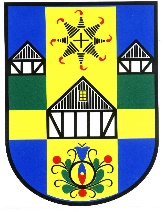 Umowa nr ………/2017do zam. publ. nr ZP 271.5.2017w dniu .............................. w Lini pomiędzy:Gminą Linia,  ul. Turystyczna 15, 84-223 LiniaREGON 191675327, NIP 588-11-30-342 zwaną w dalszej treści umowy "Zamawiającym",reprezentowaną przez:Bogusławę Engelbrecht –Wójta Gminy Linia,a………………………………………………………………………………………………..reprezentowanym przez:....................................................................................................................................................zwanym w treści umowy „Wykonawcą”,łącznie zwanymi „Stronami”, a każda z osobna „Stroną”.Podstawą zawarcia umowy jest postępowanie o udzielenie zamówienia publicznego w trybie przetargu nieograniczonego, zgodnie z ustawą z dnia 29 stycznia 2004 r. Prawo zamówień publicznych (t.j. Dz.U. z 2015 r., poz. 2164 z późn. zm.; dalej zwana: uPzp).§1.Przedmiot umowy Zamawiający zleca, a Wykonawca zobowiązuje się do wykonania remontu parkingów, chodników i ogrodzeń placów gminnych na terenie Gminy Linia w 2017 r. – cz. ….. zgodnie ze złożoną ofertą oraz Specyfikacją Istotnych Warunków Zamówienia (SIWZ).Potwierdzenie wykonania robót nastąpi  po dokonaniu  odbioru i  spisaniu protokołu  wykonanych odbioru robót przez wszystkie strony oraz inspektora nadzoru budowlanego                            z ramienia Zamawiającego – Stanisława Sandomierskiego.Roboty budowlane należy wykonać zgodnie z specyfikacją techniczną odbioru i wykonania robót, załącznikami i wytycznymi określonymi w SIWZ oraz poleceniami inspektora nadzoru inwestorskiego wskazanego § 1 ust. 2. §2.Termin realizacji umowyTermin  wykonania robót będących przedmiotem umowy  ustala się  od dnia podpisania umowy do dnia …………………………………… r. §3.WynagrodzenieZamawiający zleca, Wykonawca zobowiązuje się wykonać przedmiot umowy wg cen zaoferowanych w złożonej ofercie.Wynagrodzenie wynikające z przedmiotowej umowy nie może przekroczyć kwoty ..................................... zł brutto (słownie: ………………………………………………..), w tym podatek VAT ….%.Wynagrodzenie wykonawcy za wykonanie przedmiotu umowy jest wynagrodzeniem kosztorysowym (ryczałtowo – ilościowym), tj. sumą iloczynów cen jednostkowych określonych w kosztorysach ofertowych i ilości faktycznie wykonanych robót potwierdzonych kosztorysem powykonawczym sporządzonym przez Wykonawcę.Z uwagi na kosztorysowy charakter wynagrodzenia Wykonawcy, zamawiający zastrzega sobie prawo do ograniczenia lub rozszerzenia zakresu robót, jak również do dokonywania zmian ilości w poszczególnych pozycjach zakresu robót (zmniejszenie lub zwiększenie wartości brutto umowy, o której mowa w § 3 ust. 2.Zapłata za wykonanie przedmiotu określonego w § 1 niniejszej umowy uregulowana zostanie w formie przelewu na konto Wykonawcy podane na fakturze w terminie …………….. dni liczonych od daty otrzymania faktury przez Wykonawcę i podpisaniu protokołu odbioru robót i oddania do użytku.Fakturę Vat należy wystawić na: Gmina Linia,  ul. Turystyczna 15, 84-223 Linia, REGON 191675327, NIP 588-11-30-342. § 4.Obowiązki zamawiającegoDo obowiązków Zamawiającego należy:wprowadzenie i protokolarne przekazanie Wykonawcy terenu robót w terminie                    do 7 dni liczonych od dnia podpisania umowy,protokolarne odebranie przedmiotu umowy po sprawdzeniu jego należytego wykonania,wskazanie Wykonawcy miejsce poboru energii elektrycznej, terminowa zapłata wynagrodzenia za wykonane i odebrane prace,zapewnienie nadzoru inwestorskiego nad realizacją przedmiotu umowy.§ 5.Obowiązki WykonawcyDo obowiązków Wykonawcy należy w szczególności:zabezpieczenie i oznakowanie terenu robót, jak również dbanie o stan techniczny                          i prawidłowość zabezpieczeń i oznakowania terenu budowy w toku trwania Umowy;zapewnienie dozoru mienia na terenie placu budowy na własny koszt;wykonanie przedmiotu umowy z materiałów odpowiadających wymaganiom określonym w art. 10 ustawy z dnia 7 lipca 1994 r. Prawo budowlane (Dz. U. z 2013r., poz. 1409 z późn. zm.), okazania na każde żądanie Zamawiającego certyfikatów zgodności z polską normą lub aprobatą techniczną każdego używanego na budowie wyrobu;zapewnienie na własny koszt transportu odpadów do miejsc ich wykorzystania lub utylizacji, łącznie z kosztami utylizacji;jako wytwarzający odpady – przestrzeganie przepisów prawnych wynikających                          z następujących ustaw:ustawy z dnia 27 kwietnia 2001r. Prawo ochrony środowiska (Dz. U. z 2013 r. poz.1232 z późn. zm.),ustawy z dnia 14 grudnia 2012 r. o odpadach (Dz. U. z 2013 r., poz. 21 z późn. zm.) - powołane przepisy prawne Wykonawca zobowiązuje się stosować z uwzględnieniem ewentualnych zmian stanu prawnego w tym zakresie;ponoszenie pełnej odpowiedzialności za stan i przestrzeganie przepisów bhp, ochronę p. poż. i dozór mienia na terenie robót, jak i za wszelkie szkody powstałe w trakcie trwania robót na terenie przyjętym od Zamawiającego lub mających związek  z prowadzonymi robotami;terminowe wykonanie i przekazanie do eksploatacji przedmiotu umowy                               oraz przekazane Zamawiającemu pisemnego oświadczenia, że roboty ukończone przez niego są zgodne z niniejszą umową i odpowiadają potrzebom, dla których są przewidziane według umowy;ponoszenie pełnej odpowiedzialności za stosowanie i bezpieczeństwo wszelkich działań prowadzonych na terenie robót i poza nim, a związanych z wykonaniem przedmiotu umowy;ponoszenie pełnej odpowiedzialności za szkody oraz następstwa nieszczęśliwych wypadków pracowników i osób trzecich, w tym podwykonawców, powstałe w związku z prowadzonymi robotami, w tym także ruchem pojazdów;zabezpieczenie instalacji, urządzeń i obiektów na terenie robót i w jej bezpośrednim otoczeniu, przed ich zniszczeniem lub uszkodzeniem w trakcie wykonywania robót;dbanie o porządek na terenie robót oraz utrzymywanie terenu robót w należytym stanie i porządku oraz w stanie wolnym od przeszkód komunikacyjnych;uporządkowanie terenu budowy po zakończeniu robót, zaplecza budowy, jak również terenów sąsiadujących zajętych lub użytkowanych przez Wykonawcę, w tym dokonania na własny koszt renowacji zniszczonych lub uszkodzonych w wyniku prowadzonych prac obiektów, znaków granicznych, fragmentów terenu dróg, nawierzchni lub instalacji;ponoszenie wyłącznej odpowiedzialności za wszelkie szkody będące następstwem niewykonania lub nienależytego wykonania przedmiotu umowy, które to szkody wykonawca zobowiązuje się pokryć w pełnej wysokości;niezwłoczne informowanie Zamawiającego o problemach technicznych                              lub okolicznościach, które mogą wpłynąć na jakość robót lub termin zakończenia robót.§ 6.Przedstawiciele StronZe Strony Zamawiającego: Pan Tomasz Krauza, tel. 58/676-85-82.Ze Strony Wykonawcy: ………………………, tel. ………………………………...Zmiana osoby wykonującej powierzoną funkcję może nastąpić jedynie w szczególnie  uzasadnionych sytuacjach (np. choroba, itp.).Powierzenie funkcji nowej osobie wymaga zgody Zleceniodawcy, która może nastąpić                              po wcześniejszym udokumentowaniu, że ta osoba posiada nie gorsze kwalifikacje, doświadczenie zawodowe i wykształcenie, od osoby zastępowanej.§ 7.Gwarancja jakości i rękojmiaWykonawca udziela Zamawiającemu gwarancji jakości wykonania przedmiotu umowy                      na okres 36 miesięcy liczonych od dnia podpisania przez strony protokołu odbioru całości przedmiotu niniejszej umowy bez zastrzeżeń.Strony umowy zgodnie postanawiają rozszerzyć odpowiedzialność Wykonawcy z tytułu rękojmi za wady przedmiotu umowy i ustalić, iż termin obowiązywania rękojmi będzie wynosić 36 miesięcy od dnia odbioru końcowego. W okresie gwarancji Wykonawca zobowiązuje się do bezpłatnego usunięcia wad i usterek                 w terminie 7 dni licząc od daty pisemnego (listem lub faksem) powiadomienia przez Zamawiającego o ich zaistnieniu. Okres gwarancji zostanie przedłużony o czas naprawy. Zamawiający ma prawo dochodzić uprawnień z tytułu rękojmi za wady, niezależnie                           od uprawnień wynikających z gwarancji.Jeżeli Wykonawca nie usunie wad w terminie wskazanym w ust. 1, Zamawiający może zlecić usunięcie wad i usterek osobie trzeciej na koszt Wykonawcy. W tym przypadku koszty usuwania wad będą pokrywane w pierwszej kolejności z zatrzymanej kwoty będącej zabezpieczeniem usunięcia wad i usterek.§ 8.Kary umowne W razie nienależytego wykonania umowy. Wykonawca płaci karę umowną:za zwłokę w oddaniu określonego w umowie przedmiotu odbioru (§1 umowy)                              w wysokości 0,5% wynagrodzenia umownego (§3 ust 2 umowy), za każdy dzień licząc od następnego dnia po upływie terminu umownego określonego w § 2 ust.1 umowy do dnia pisemnego zgłoszenia gotowości do odbioru,za zwłokę w usunięciu wad stwierdzonych przy odbiorze lub w okresie gwarancji bądź rękojmi za wady w wysokości 0,5% wynagrodzenia umownego za każdy dzień zwłoki, licząc od dnia wyznaczonego na usunięcie wad, do dnia pisemnego zgłoszenia gotowości do odbioru,z tytułu odstąpienia od umowy z przyczyn zależnych od Wykonawcy w wysokości 5% wynagrodzenia ryczałtowego. Odstąpienie od umowy powinno nastąpić w formie pisemnej pod rygorem nieważności takiego oświadczenia i powinno zawierać uzasadnienie.Strony zastrzegają sobie prawo do dochodzenia odszkodowania uzupełniającego zgodnie z przepisami ogólnymi kodeksu cywilnego, przenoszącego wysokość kar umownych                  do wysokości rzeczywiście poniesionej szkody.§ 9.Zmiana warunków umowyZmiana postanowień zawartej umowy następuje za zgodą obu stron wyrażoną na piśmie pod rygorem nieważności takiej zmiany.§10.Rozstrzyganie sporówW razie powstania sporu na tle wykonania niniejszej umowy strony zobowiązane                          są do wyczerpania postępowania reklamacyjnego.Reklamację wykonuje się poprzez skierowanie konkretnego roszczenia do drugiej strony.Strony  mają  obowiązek   pisemnego  ustosunkowania  się do zgłoszonego roszczenia                   w terminie   14 dni licząc od daty jego zgłoszenia.W razie odmowy przez stronę uznania roszczenia, względnie nie udzielenia odpowiedzi na roszczenie w terminie, o którym mowa w ust. 3, strona przeciwna może wystąpić                     na drogę § 12.Zabezpieczenie należytego wykonania umowyWykonawca wnosi zabezpieczenie należytego wykonania niniejszej umowy w łącznej wysokości 10 % wynagrodzenia umownego brutto za przedmiot umowy,                                                   tj. ………………………. zł (słownie: ……………………………………………………) w formie …………………………………………..Zabezpieczenie należytego wykonania umowy, o którym mowa w ust. 1, zostaje zwrócone lub zwolnione w następujący sposób:70% wniesionego zabezpieczenia – w ciągu 30 dni po podpisaniu przez strony protokołu odbioru całości przedmiotu umowy bez zastrzeżeń,30% wniesionego zabezpieczenia –  w ciągu 15 dni po upływie okresu gwarancji.§ 13.Postanowienia końcoweNiniejsza Umowa podlega prawu polskiemu. W sprawach nieuregulowanych Umową zastosowanie będą miały odpowiednie zapisy Kodeksu Cywilnego oraz prawa budowlanego. Wszystkie załączniki i inne dokumenty przywołane w Umowie stanowią 
jej integralną część.O ile Umowa nie stanowi inaczej, wszelkie zmiany do niniejszej Umowy mogą być wprowadzone tylko w formie pisemnego aneksu, podpisanego przez obie Strony pod rygorem nieważności. Ewentualne spory mogące wyniknąć na tle wykonania Umowy będą rozwiązywane w drodze wzajemnego porozumienia. W przypadku nie osiągnięcia porozumienia przez Strony spory te rozstrzygać będzie sąd powszechny właściwy dla siedziby Zamawiającego.Umowę sporządzono w trzech jednobrzmiących egzemplarzach, jeden dla wykonawcy                   i dwa dla zamawiającego.                            ZAMAWIAJĄCY                                        WYKONAWCA  